Lex Heller 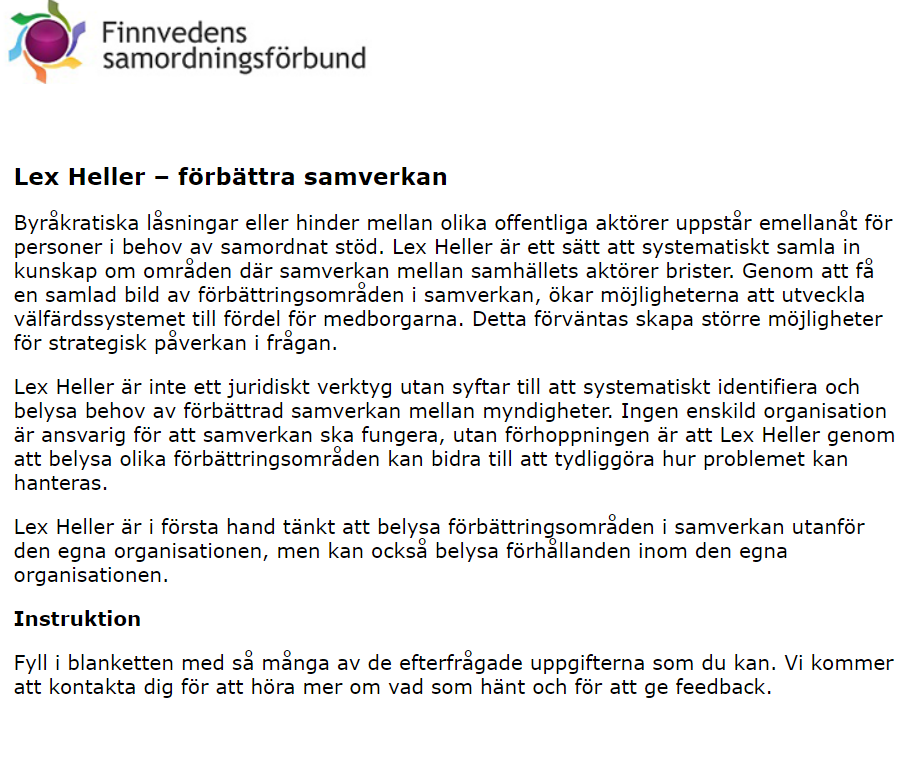 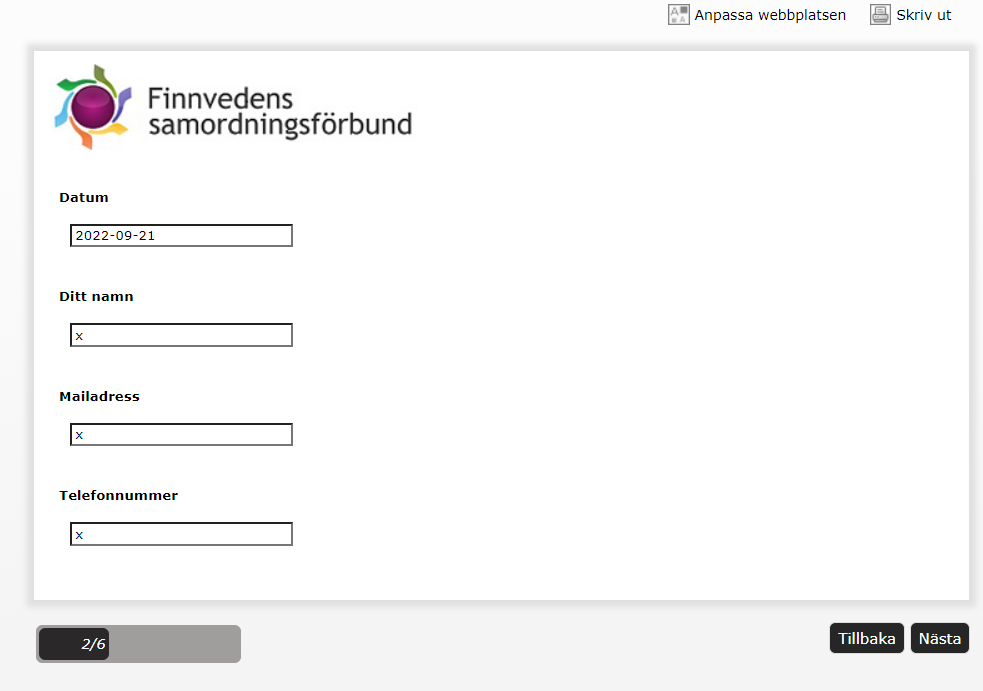 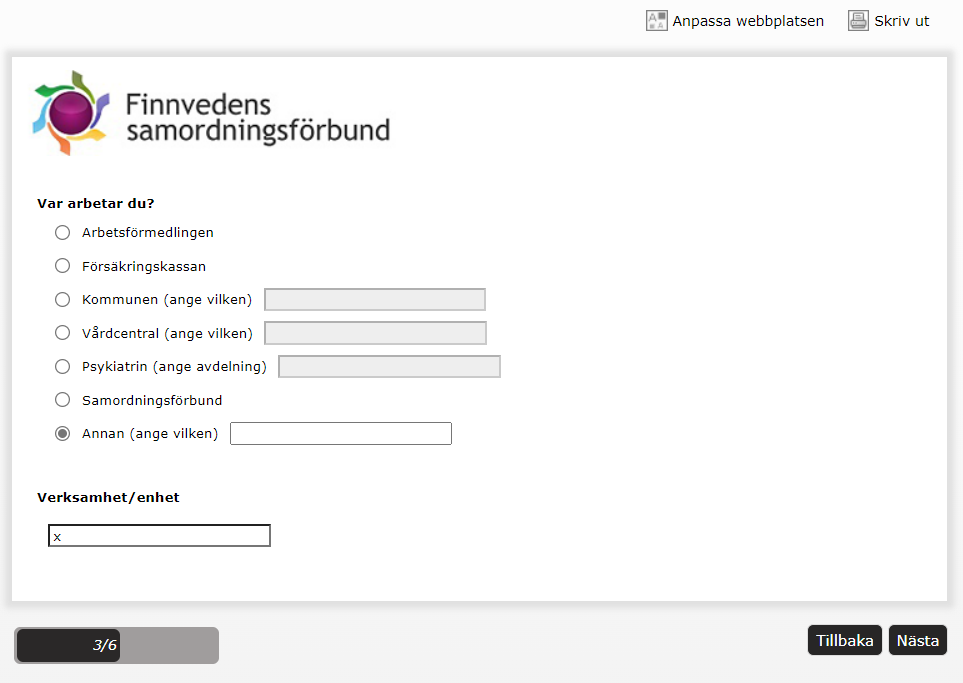 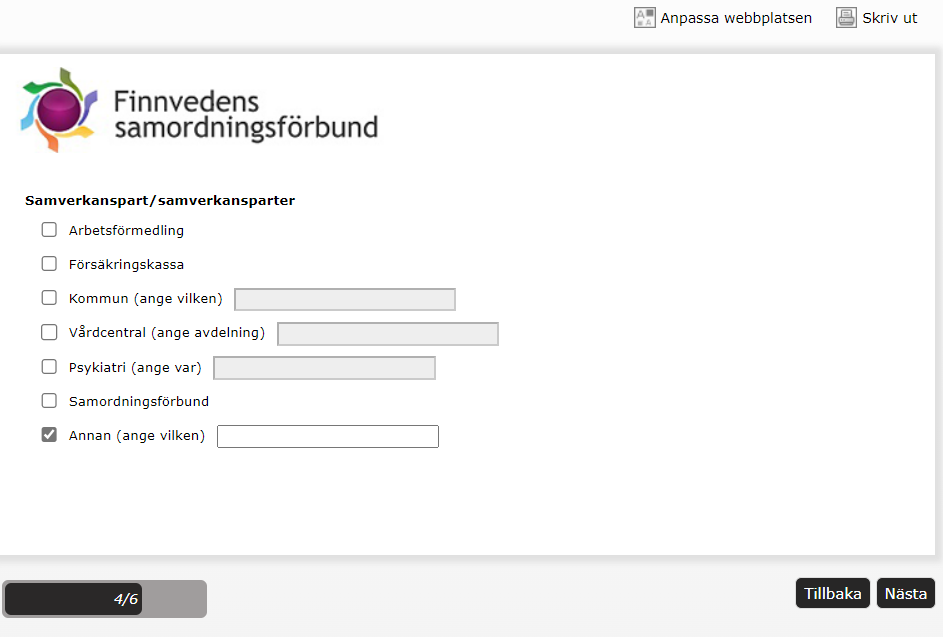 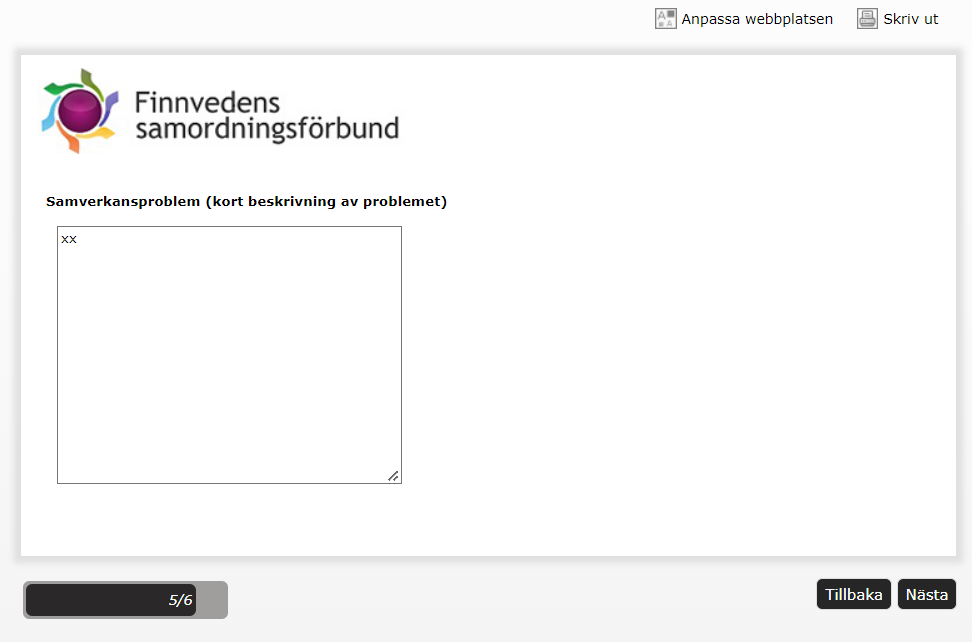 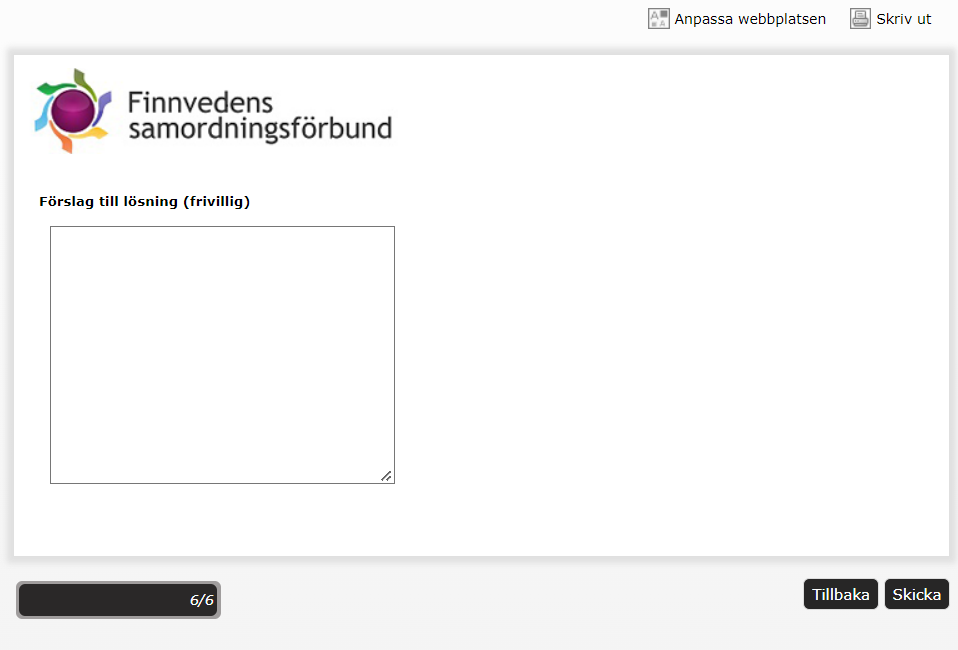 